2 YAŞ ARALIK AYI PLANI PARMAK OYUNUEllerim başımın üstünde“Ellerim başımın üstünde”“Ellerim omzumun üstünde”“Ellerim yanımda”“Ellerim arkamda” (Eller arkaya saklanır)“Ellerimi kaldırdım, parmaklar uçtu”“1, 2, 3, 4”“Parmaklar ses verdi”“Şimdi ise sustular, şimdi ise sustular” “Şap şap” oyunu“Şap şap diye elleri çırpalım” (Eller iki kere çırpılır)“Pat pat diye başa dokunalım”. (Eller iki kere başa konur)“Haydi kollarımızı saralım” (Kollar kendi kendine sarılır)“Elleri çırpalım” (Eller iki kere çırpılır)SANAT ETKİNLİĞİYERLİ MALI HAFTASI (12-18 ARALIK)ÇAM AĞACI KUTUP AYISI (YIRTMA YAPIŞTIRMA)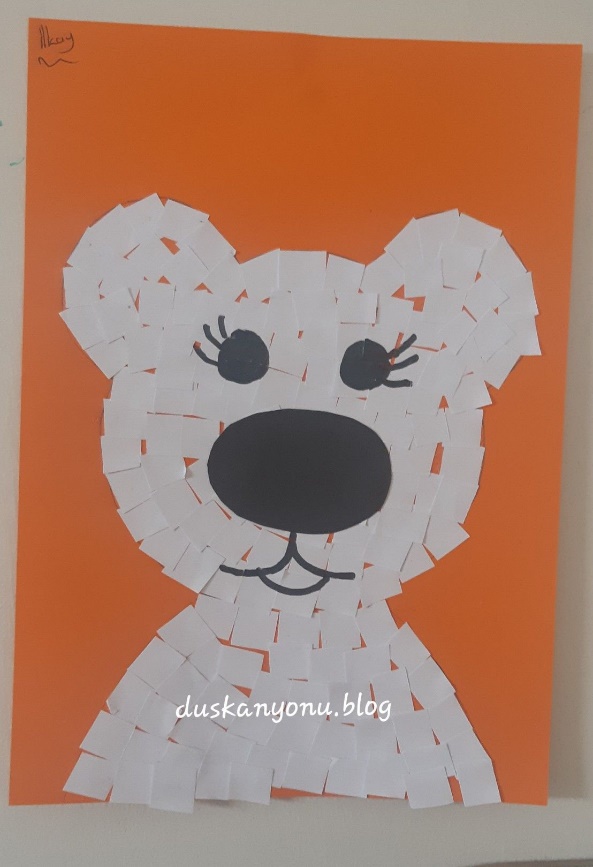 ÇAM AĞACI ELDİVEN BERE ETKİNLİĞİOYUN ETKİNLİĞİÇORAP EŞLEŞTİRMEŞEKİLLERİ GÖLGELERİ İLE EŞLEŞTİRME ELMA KURDU 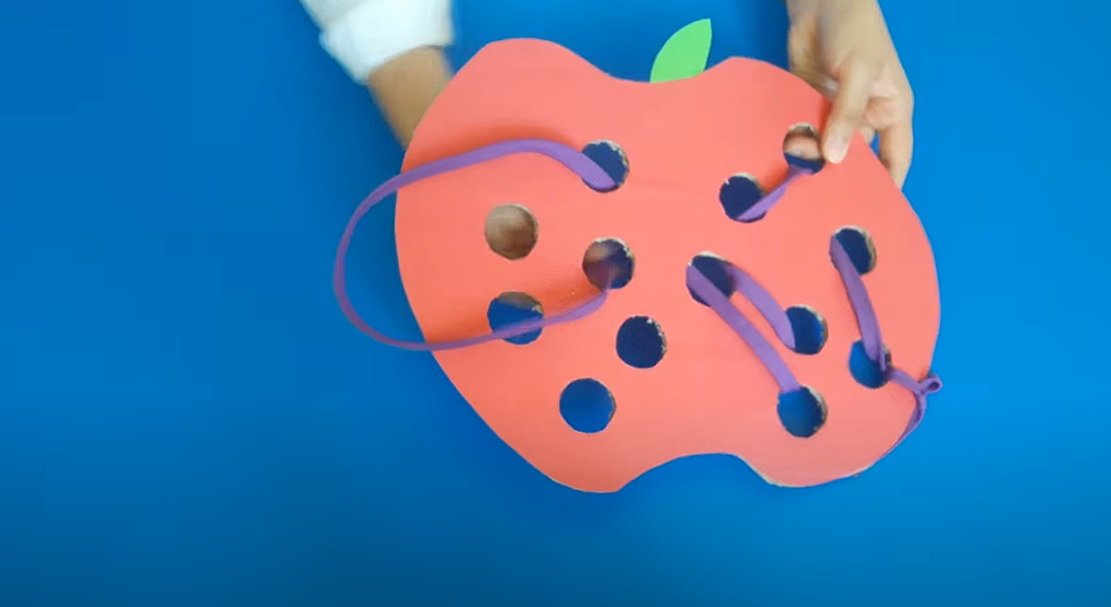 RENKLERE GÖRE TOP GEÇİRME PARMAĞA LEGO TAKMA 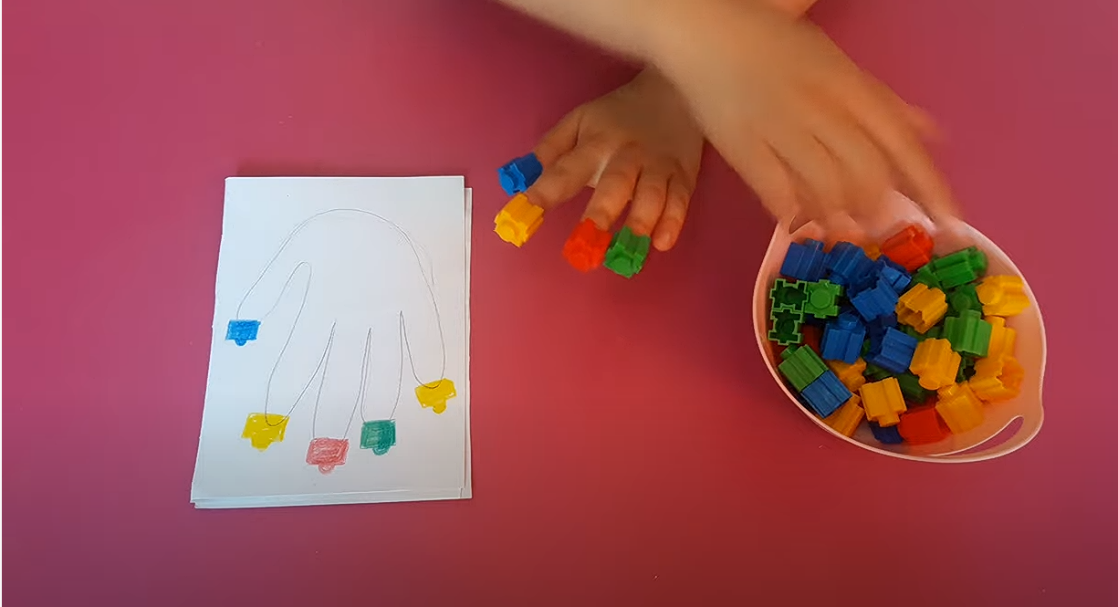 HAREKETLİ OYUNLAR (MÜZİK)TAVŞANIM TAVŞANIM MİNİK TAVŞANIMSAR MAKARAYI ELLER YUKARI PENGUEN TÜRKÇE DİL ETKİNLİĞİKUZU ZUMİTİLKİ İLE LEYLEK MIZMIZ SİNEK TAVŞAN VE KAPLUMBAĞA ÖĞRETMENLERİGÖRKEM GÜLER SONGÜL TEBER AYBÜKE ÇİFÇİ